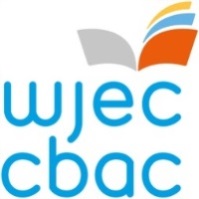 Principal Examiner, Level 3 Health and Social Care: Principles and contexts – Certificate and DiplomaRole Profile and Application FormROLE PROFILEPurpose:
The WJEC is recruiting for a Principal Examiner. The successful candidate will be responsible for the assessment of the WJEC qualification in Wales.The Principal Examiner is responsible for the setting of the question papers and mark schemes and ensuring the standardising of marking.  Responsibilities:set the questions and mark schemes for the question papers monitor the standards of marking of all the examiners for the papers, including, where necessary, any assistant examiners and team leaders, and take appropriate steps to ensure accuracy and consistencyadvise on the appointment, training and reappointment, where necessary, of team leaders and examiners for the question papersattend the awarding meeting, advise members on how the question papers functioned and recommend preliminary mark ranges for the judgemental grade boundaries for the question paperssubmit an evaluation report on the performance of the question papersPrincipal Examiners need to be available for a minimum of seven days a year which may be during term time, at weekends and during holiday time. Release payment to centres is available. This will enable the post holder to attend QPECs (two days), standardise team leaders for the examination papers in June (two days), and attend the examination conferences, (two days) and the awarding conference in July (one day). Experience/qualifications neededdegree in the subject specific to this qualificationrelevant assessment and teaching experience experience of managing peoplethe ability to work well under pressureFor further information, please contact Karen Morris-Goodman 029 20265092 karen.morris-goodman@wjec.co.uk   The closing date for applications is Friday, 15th May 2020.How to apply: If you wish to apply for the role and are not currently working for the WJEC please go to https://appointees.wjec.co.uk and click 'Apply to become an Examiner' to fill out the application form.If you currently work for WJEC, please log in to your Appointees Management Portal Account and click on the 'My Application' icon on the home screen. Please ensure you add the role of Principal Examiner for Level 3 Health and Social Care on the 'subject area' tab and complete all the other fields of the application.If you require any further assistance please contact:-Rob Reynoldsrob.reynolds@wjec.co.uk0290 265 050orBeth Edgarbeth.edgar@wjec.co.uk02920 265 476